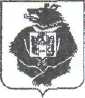 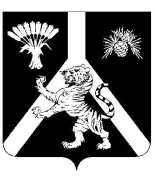 СХОД ГРАЖДАННАУМОВСКОГО СЕЛЬСКОГО ПОСЕЛЕНИЯХабаровского муниципального районаХабаровского краяРЕШЕНИЕ24.10.2022 № 55с. НаумовкаО внесении изменений в решение Схода граждан Наумовского сельского поселения от 27.12.2021 № 41 «О бюджете Наумовского сельского поселения на 2022 год и на плановый период 2023 и 2024 годов»Рассмотрев характеристики бюджета Наумовского сельского поселения, руководствуясь Бюджетным кодексом Российской Федерации, Положением о бюджетном процессе в Наумовском сельском поселении, Сход граждан Наумовского сельского поселения Хабаровского муниципального района Хабаровского краяРЕШИЛ:1. Внести в решение Схода граждан Наумовского сельского поселения от 27.12.2021 № 41 «О бюджете Наумовского сельского поселения на 2022 год и на плановый период 2023 и 2024 годов» следующие изменения:1.1. Пункт 1 статьи 1 «Основные характеристики бюджета сельского поселения на 2022 год и на плановый период 2023 и 2024 годов» изложить в новой редакции:«1. Утвердить основные характеристики бюджета администрации сельского поселения на 2022 год:1) общий объем доходов в сумме – 3 791,279 тыс. рублей из них:- налоговые и неналоговые доходы – 1192,000 тыс. рублей;- безвозмездные поступления - 2 599,279 тыс. рублей, в том числе межбюджетные трансферты из бюджетов других уровней в сумме – 2 599,279 тыс. рублей;2) общий объем расходов в сумме – 5 405,055,34 тыс. рублей;3) дефицит бюджета поселения в сумме – 1613,776,34 тыс. рублей».1.2. Приложение 1 статьи 3 «Доходы бюджета Наумовского сельского поселения по группам, подгруппам и статьям классификации доходов бюджетов на 2022 год и плановый период 2023 и 2024 годов» изложить в новой редакции:1.3. Приложение 4, 6 статьи 5 «Бюджетные ассигнования бюджета Наумовского сельского поселения Хабаровского муниципального района Хабаровского края на 2022 год и на плановый период 2023 и 2024 годов.изложить в новой редакции:Приложение № 1к решению Схода граждан Наумовского сельского поселения Хабаровского муниципального района Хабаровского края    от 24.10.2022 № 55Приложение № 1к решению Схода граждан Наумовского сельского поселения Хабаровского муниципального района Хабаровского края    от 27.12.2021 № 41Поступлениядоходов бюджета в бюджет Наумовского сельского поселения на 2022 год (тыс. рублей) ____________Глава сельского поселения                                              	Л.В. ЗибницкаяПриложение № 4к решению Схода граждан Наумовского сельского поселения Хабаровского муниципального района Хабаровского края    от 24.10.2022 № 55 Приложение № 4к решению Схода граждан Наумовского сельского поселения Хабаровского муниципального района Хабаровского края   от 27.12.2021 № 41          Распределение бюджетных ассигнований по целевым статьям(муниципальным программам и непрограммным направлениям деятельности), и группам (группам и подгруппам) видов расходов классификации расходов бюджета Наумовского сельского поселения Хабаровского муниципального района Хабаровского края на 2022 год                                                                                                                                (тыс. рублей)____________Глава сельского поселения                                                        Л.В. ЗибницкаяПриложение № 6к решению Схода граждан Наумовского сельского поселения Хабаровского муниципального района Хабаровского края   от 24.10.2022 № 55Приложение № 6к решению Схода граждан Наумовского сельского поселения Хабаровского муниципального района Хабаровского края  от 27.12.2021 № 41Ведомственная структура расходов бюджета Наумовского сельского поселения Хабаровского муниципального района Хабаровского края на 2022 год_________________Глава сельского поселения	                                               Л.В. Зибницкая2. Настоящее решение опубликовать в «Информационном бюллетене» и разместить на сайте Наумовского сельского поселения Хабаровского муниципального района.3. Настоящее решение вступает в силу после официального опубликования (обнародования).Глава сельского поселения                                                        Л.В. ЗибницкаяКод бюджетной классификации РФНаименование доходовСумма1231 00 00000 00 0000 000Налоговые и неналоговые доходы1 192,0001 01 00000 00 0000 000Налоги на прибыль, доходы4,0001 01 02000 01 0000 110Налог на доходы физических лиц4,0001 01 02010 01 0000 110Налог на доходы физических лиц с доходов, источником которых является налоговый агент, за исключением доходов, в отношении которого исчисление и уплата налога осуществляется в соответствии со статьями 227, 227/1 и 228 Налогового кодекса Российской Федерации  4,0001 03 00000 00 0000 000Налоги на товары (работы, услуги), реализуемые на территории Российской Федерации1 074,0001 03 02230 01 0000 110Доходы от уплаты акцизов на дизельное топливо, зачисляемые в консолидированные бюджеты субъектов Российской Федерации486,0001 03 02240 01 0000 110Доходы от уплаты акцизов на моторные масла для дизельных и карбюраторных двигателей, зачисляемые в консолидированные бюджеты субъектов Российской Федерации3.0001 03 02250 01 0000 110Доходы от уплаты акцизов на автомобильный бензин, производимый на территории Российской Федерации, зачисляемые в консолидированные бюджеты субъектов Российской Федерации646,0001 03 02260 01 0000 110Доходы от уплаты акцизов на прямогонный бензин, подлежащие распределению между бюджетами субъектов Российской Федерации и местными бюджетами с учетом установленных дифференцированных нормативов отчислений в местные бюджеты-61,0001 06 00000 00 0000 000Налоги на имущество84,0001 06 04012 02 0000 110Транспортный налог с физических лиц46,0001 06 06000 00 0000 110Земельный налог41,000106 06043 10 0000 110Земельный налог с физических лиц, обладающих земельным участком, расположенным в границах сельских поселений10,0001 06 06033 10 0000 110Земельный налог с организаций, обладающих земельным участком, расположенным в границах сельских  поселений31,0001 13 02995 10 0000 130Прочие доходы от компенсации затрат поселений27,0002 00 00000 00 0000 000Безвозмездные поступления2 599,2792 02 16001 10 0000 150Дотации бюджетам сельских поселений  на выравнивание бюджетной обеспеченности из бюджетов муниципальных районов104,7802 02 35118 10 0000 150Субвенции бюджетам сельских поселений на осуществление первичного воинского учета на территориях, где отсутствуют военные комиссариаты12,3002 02 049999 10 0000 150Прочие межбюджетные трансферты, передаваемые бюджетам сельских поселений2 482,199ИТОГО3 791,279Наименование показателяЦСРВРСуммаМуниципальная целевая программа «Энергосбережение и повышение энергетической эффективности Наумовского сельского поселения на 2021-2023 годы»070010000000065,000Мероприятия по замене деревянных окон на пластиковые в здании администрации в рамках программы «Энергосбережение и повышение энергетической эффективности Наумовского сельского поселения на 2021-2023 годы»070010000000065,000Расходы на мероприятия по замене деревянных окон на пластиковые в здании администрации в рамках программы «Энергосбережение и повышение энергетической эффективности Наумовского сельского поселения на 2021-2023 годы»070010000300065,000Закупка товаров, работ и услуг для обеспечения государственных (муниципальных) нужд070010000320065,000Иные закупки товаров, работ и услуг для обеспечения государственных (муниципальных) нужд070010000324065,000Прочая закупка товаров, работ и услуг070010000324465,000Муниципальная программа «Доступная среда» на 2021-2023 годы Наумовского сельского поселения Хабаровского муниципального района Хабаровского края13000000000005,000Мероприятия по обновлению и установлению тактильного знака и конструкции крыльца административного здания13000000010005,000Закупка товаров, работ и услуг для обеспечения государственных (муниципальных) нужд13000000012005,000Иные закупки товаров, работ и услуг для обеспечения государственных (муниципальных) нужд13000000012405,000Прочая закупка товаров, работ и услуг13000000012445,000Муниципальная программа «Обеспечение первичных мер пожарной безопасности на территории Наумовского сельского поселения Хабаровского муниципального района Хабаровского края 2022-2024 годы»160000000000090,938Прокладка минерализованных противопожарных полос населенных пунктов поселения: с. Наумовка, с. Томское160000000100090,938Закупка товаров, работ и услуг для обеспечения государственных (муниципальных) нужд160000000120090,938Иные закупки товаров, работ и услуг для обеспечения государственных (муниципальных) нужд160000000124090,938Прочая закупка товаров, работ и услуг160000000124490,938Муниципальная программа «Ремонт автомобильных дорог общего пользования местного значения Наумовского сельского поселения Хабаровского муниципального района Хабаровского края в 2021-2023 годы»19000000000001 100,000Мероприятия по организации освещения автомобильных дорог  в рамках программы «Ремонт автомобильных дорог общего пользования местного значения Наумовского сельского поселения Хабаровского муниципального района Хабаровского края в 2021-2023 годы»19001000000001 000,000Расходы на мероприятия по организации освещения автомобильных дорог  в рамках программы «Ремонт автомобильных дорог общего пользования местного значения Наумовского сельского поселения Хабаровского муниципального района Хабаровского края в 2021-2023 годы»19001000050001 000,000Закупка товаров, работ и услуг для обеспечения государственных (муниципальных) нужд19001000052001 000,000Иные закупки товаров, работ и услуг для обеспечения государственных (муниципальных) нужд19001000052401 000,000Прочая закупка товаров, работ и услуг19001000052441 000,000Мероприятия по сохранению состояния дорог, соответствующие нормативным требованиям в рамках программы «Ремонт автомобильных дорог общего пользования местного значения Наумовского сельского поселения Хабаровского муниципального района Хабаровского края в 2021-2023 годы»1900200000000100,000Расходы на мероприятия по сохранению состояния дорог, соответствующие нормативным требованиям в рамках программы «Ремонт автомобильных дорог общего пользования местного значения Наумовского сельского поселения Хабаровского муниципального района Хабаровского края в 2021-2023 годы»1900200005000100,000Закупка товаров, работ и услуг для обеспечения государственных (муниципальных) нужд1900200005200100,000Иные закупки товаров, работ и услуг для обеспечения государственных (муниципальных) нужд1900200005240100,000Прочая закупка товаров, работ и услуг1900200005244100,000Муниципальная программа «Профессиональная переподготовка, повышение квалификации лиц, замещающих муниципальные должности муниципальной службы администрации   Наумовского сельского поселения Хабаровского муниципального района Хабаровского края на 2021-2023 годы»300000000000020,000Персональная подготовка, переподготовка и  повышение квалификации300000000100020,000Закупка товаров, работ и услуг для обеспечения государственных (муниципальных) нужд300000000120020,000Иные закупки товаров, работ и услуг для обеспечения государственных (муниципальных) нужд300000000124020,000Прочая закупка товаров, работ и услуг300000000124420,000Функционирование высшего должностного лица Наумовского сельского поселения Общегосударственные вопросы7100000000000958,711Высший орган исполнительной власти7110000000000958,711Глава сельского поселения7110000001000958,711Расходы на выплаты персоналу в целях обеспечения выполнения функций государственными (муниципальными) органами, казенными учреждениями, органами управления государственными внебюджетными фондами7110000001100958,711Расходы на выплаты персоналу государственных (муниципальных) органов7110000001120958,711Фонд оплаты труда государственных (муниципальных) органов7110000001121735,700Взносы по обязательному социальному страхованию на выплаты денежного содержания и иные выплаты работникам государственных (муниципальных) органов7110000001129223,011Обеспечение функций аппарата управления администрации Наумовского сельского поселения72000000000001 299,702Аппарат управления администрации сельского поселения72200000000001 299,702Расходы органов местного самоуправления7220000001000743,730Расходы на выплаты персоналу в целях обеспечения выполнения функций государственными (муниципальными) органами, казенными учреждениями, органами управления государственными внебюджетными фондами7220000001100743,730Расходы на выплаты персоналу государственных (муниципальных) органов7220000001120743,730Фонд оплаты труда государственных (муниципальных) органов7220000001121582,480Взносы по обязательному социальному страхованию на выплаты денежного содержания и иные выплаты работникам государственных (муниципальных) органов7220000001129161,250Расходы на обеспечение функций органов местного самоуправления7220000002000555,972Расходы на выплаты персоналу в целях обеспечения выполнения функций государственными (муниципальными) органами, казенными учреждениями, органами управления государственными внебюджетными фондами722000000210032,855Расходы на выплаты персоналу государственных (муниципальных) органов722000000212032,855Иные выплаты персоналу государственных (муниципальных) органов, за исключением фонда оплаты труда722000000212232,855Закупка товаров, работ и услуг для обеспечения государственных (муниципальных) нужд7220000002200512,717Иные закупки товаров, работ и услуг для обеспечения государственных (муниципальных) нужд7220000002240512,717Закупка товаров, работ, услуг в сфере информационно- коммуникационных технологий722000000224296,717Прочая закупка товаров, работ и услуг7220000002244377,000Закупка энергетических ресурсов722000000224739,000Иные бюджетные ассигнования722000000280010,400Уплата налогов, сборов и иных платежей722000000285010,400Уплата иных платежей722000000285310,400Расходы на выполнение переданных полномочий из краевого бюджета750000000000012,300Осуществление первичного воинского учета на территориях, где отсутствуют военные комиссариаты752005118000012,300Расходы на выплаты персоналу в целях обеспечения выполнения функций государственными (муниципальными) органами, казенными учреждениями, органами управления государственными внебюджетными фондами752005118010012,300Расходы на выплаты персоналу государственных (муниципальных) органов752005118012012,300Фонд оплаты труда государственных (муниципальных) органов75200511801219,440Взносы по обязательному социальному страхованию на выплаты денежного содержания и иные выплаты работникам государственных (муниципальных) органов75200511801292,860Иные непрограммные расходы99900000000001 853,404,34Доплаты к пенсиям государственных служащих субъектов Российской Федерации и муниципальных служащих в рамках непрограммных расходов органов местного самоуправления9990000009000194,550Социальное обеспечение и иные выплаты населению9990000009300194,550Социальные выплаты гражданам, кроме публичных нормативных социальных выплат9990000009320194,550Пособия, компенсации и иные социальные выплаты гражданам, кроме публичных нормативных обязательств 9990000009321194,550Содержание и ремонт автомобильных дорог общего пользования в рамках непрограммных расходов органов местного самоуправления района, муниципальных органов и муниципальных учреждений 99900000110001 467,238,31Закупка товаров, работ и услуг для обеспечения государственных (муниципальных) нужд99900000112001 467,238,31Иные закупки товаров, работ и услуг для обеспечения государственных (муниципальных) нужд99900000112401 467,238,31Прочая закупка товаров, работ и услуг99900000112441 467,238,31Прочие мероприятия по благоустройству в рамках непрограммных расходов999000002200020,616Закупка товаров, работ и услуг для обеспечения государственных (муниципальных) нужд999000002220020,616Иные закупки товаров, работ и услуг для обеспечения государственных (муниципальных) нужд999000002224020,616Прочая закупка товаров, работ и услуг999000002224420,616Иные межбюджетные трансферты передаваемые бюджету муниципального района на осуществление части полномочий по решению вопросов местного значения в соответствии с заключенными соглашениями в рамках непрограммных расходов9990000103000171,000Межбюджетные трансферты9990000103500171,000Иные межбюджетные трансферты9990000103540171,000ИТОГО5 405,055,34Наименование показателяГлРЗПРЦСРВРСуммаАДМИНИСТРАЦИЯНАУМОВСКОГО СЕЛЬСКОГО ПОСЕЛЕНИЯ8185 405,055,34Общегосударственные вопросы818010000000000000002 429,413 Функционирование высшего должностного лица субъекта Российской Федерации и муниципального образования81801020000000000000958,711Функционирование высшего должностного лица Наумовского сельского поселения81801027100000000000958,711Глава сельского поселения81801027110000000000958,711Расходы органов местного самоуправления сельского поселения81801027110000001000958,711Расходы на выплаты персоналу в целях обеспечения выполнения функций государственными (муниципальными) органами, казенными учреждениями, органами управления государственными внебюджетными фондами81801027110000001100958,711Расходы на выплаты персоналу государственных (муниципальных) органов81801027110000001120958,711Фонд оплаты труда государственных (муниципальных) органов81801027110000001121735,700Взносы по обязательному социальному страхованию на выплаты денежного содержания и иные выплаты работникам государственных (муниципальных) органов81801027110000001129223,011Функционирование Правительства Российской Федерации, высших исполнительных органов государственной власти субъектов Российской Федерации, местных администраций818010400000000000001 382,702Обеспечение функций аппарата управления администрации Наумовского поселения818010472000000000001 299,702Аппарат органов исполнительной власти818010472200000000001 299,702Расходы органов местного самоуправления81801047220000001000743,730Расходы на выплаты персоналу в целях обеспечения выполнения функций государственными (муниципальными) органами, казенными учреждениями, органами управления государственными внебюджетными фондами81801047220000001100743,730Расходы на выплаты персоналу государственных (муниципальных) органов81801047220000001120743,730Фонд оплаты труда государственных (муниципальных) органов81801047220000001121582,480Взносы по обязательному социальному страхованию на выплаты денежного содержания и иные выплаты работникам государственных (муниципальных) органов81801047220000001129161,250Расходы на обеспечение функций органов местного самоуправления 81801047220000002000555,972Расходы на выплаты персоналу в целях обеспечения выполнения функций государственными (муниципальными) органами, казенными учреждениями, органами управления государственными внебюджетными фондами8180104722000000210032,855Расходы на выплаты персоналу государственных (муниципальных) органов8180104722000000212032,855Иные выплаты персоналу государственных (муниципальных) органов, за исключением фонда оплаты труда8180104722000000212232,855Закупка товаров, работ и услуг для обеспечения государственных (муниципальных) нужд81801047220000002200512,717Иные закупки товаров, работ и услуг для обеспечения государственных (муниципальных) нужд81801047220000002240512,717Закупка товаров, работ, услуг в сфере информационно-коммуникационныхтехнологий8180104722000000224296,717Прочая закупка товаров, работ и услуг81801047220000002244377,000Закупка энергетических ресурсов8180104722000000224739,000Иные бюджетные ассигнования8180104722000000280010,400Уплата налогов, сборов и иных платежей8180104722000000285010,400Уплата иных платежей8180104722000000285310,400Межбюджетные трансферты общего характера бюджетам бюджетной системы Российской Федерации8180104000000000000083,000Прочие межбюджетные трансферты общего характера8180104000000000000083,000Прочие не программные расходы8180104999000000000083,000Иные межбюджетные трансферты передаваемые бюджету муниципального района на осуществление части полномочий по решению вопросов местного значения в соответствии с заключенными соглашениями в рамках непрограммных расходов8180104999000010300083,000Межбюджетные трансферты8180104999000010350083,000Иные межбюджетные трансферты8180104999000010354083,000Межбюджетные трансферты общего характера бюджетам бюджетной системы Российской Федерации8180106000000000000088,000Прочие межбюджетные трансферты общего характера8180106000000000000088,000Прочие не программные расходы8180106999000000000088,000Иные межбюджетные трансферты передаваемые бюджету муниципального района на осуществление части полномочий по решению вопросов местного значения в соответствии с заключенными соглашениями в рамках непрограммных расходов8180106999000010300088,000Межбюджетные трансферты8180106999000010350088,000Иные межбюджетные трансферты8180106999000010354088,000Другие общегосударственные вопросы8180113000000000000070,000Муниципальная целевая программа «Энергосбережение и повышение энергетической эффективности Наумовского сельского поселения на 2021-2023 годы»8180113070000000000065,000Мероприятия по замене деревянных окон на пластиковые в здании администрации в рамках программы «Энергосбережение и повышение энергетической эффективности Наумовского сельского поселения на 2021-2023 годы»8180113070010000000065,000Расходы на мероприятия по замене деревянных окон на пластиковые в здании администрации в рамках программы «Энергосбережение и повышение энергетической эффективности Наумовского сельского поселения на 2021-2023 годы»8180113070010000300065,000Закупка товаров, работ и услуг для обеспечения государственных (муниципальных) нужд8180113070010000320065,000Иные закупки товаров, работ и услуг для обеспечения государственных (муниципальных) нужд8180113070010000324065,000Прочая закупка товаров, работ и услуг8180113070010000324465,000Муниципальная программа «Доступная среда» на 2021-2023 годы Наумовского сельского поселения Хабаровского муниципального района Хабаровского края818011313000000000005,000Мероприятия по обновлению и установлению тактильного знака и конструкции крыльца административного здания818011313000000010005,000Закупка товаров, работ и услуг для обеспечения государственных (муниципальных) нужд818011313000000012005,000Иные закупки товаров, работ и услуг для обеспечения государственных (муниципальных) нужд818011313000000012405,000Прочая закупка товаров, работ и услуг818011313000000012445,000Национальная оборона8180200000000000000012,300Мобилизационная и вневойсковая подготовка8180203000000000000012,300Расходы на выполнение переданных полномочий из краевого бюджета8180203750000000000012,300Осуществление первичного воинского учета на территориях, где отсутствуют военные комиссариаты8180203750005118000012,300Расходы на выплаты персоналу в целях обеспечения выполнения функций государственными (муниципальными) органами, казенными учреждениями, органами управления государственными внебюджетными фондами8180203750005118010012,300Расходы на выплаты персоналу государственных (муниципальных) органов8180203750005118012012,300Фонд оплаты труда государственных (муниципальных) органов818020375000511801219,440Взносы по обязательному социальному страхованию на выплаты денежного содержания и иные выплаты работникам государственных (муниципальных) органов818020375000511801292,860Национальная безопасность и правоохранительная деятельность8180300000000000000090,938Защита населения и территорий от чрезвычайных ситуаций природного и техногенного характера, пожарная безопасность8180310000000000000090,938Муниципальная программа «Обеспечение первичных мер пожарной безопасности на территории Наумовского сельского поселения Хабаровского муниципального района Хабаровского края 2021-2024 годы»8180310160000000000090,938Прокладка минерализованных противопожарных полос населенных пунктов поселения: с. Наумовка, с. Томское8180310160000000100090,938Закупка товаров, работ и услуг для обеспечения государственных (муниципальных) нужд8180310160000000120090,938Иные закупки товаров, работ и услуг для обеспечения государственных (муниципальных) нужд8180310160000000124090,938Прочая закупка товаров, работ и услуг8180310160000000124490,938Национальная экономика818040000000000000002 567,238,34Дорожное хозяйство (дорожные фонды)818040900000000000002 567,238,34Муниципальная программа «Ремонт автомобильных дорог общего пользования местного значения Наумовского сельского поселения Хабаровского муниципального района Хабаровского края в 2021-2023 годы»818040919000000000001 000,000Мероприятия по организации освещения автомобильных дорог  в рамках программы «Ремонт автомобильных дорог общего пользования местного значения Наумовского сельского поселения Хабаровского муниципального района Хабаровского края в 2021-2023 годы»818040919001000000001 000,000Расходы на мероприятия по организации освещения автомобильных дорог  в рамках программы «Ремонт автомобильных дорог общего пользования местного значения Наумовского сельского поселения Хабаровского муниципального района Хабаровского края в 2021-2023 годы»818040919001000050001 000,000Закупка товаров, работ и услуг для обеспечения государственных (муниципальных) нужд818040919001000052001 000,000Иные закупки товаров, работ и услуг для обеспечения государственных (муниципальных) нужд818040919001000052401 000,000Прочая закупка товаров, работ и услуг818040919001000052441 000,000Мероприятия по сохранению состояния дорог, соответствующие нормативным требованиям в рамках программы «Ремонт автомобильных дорог общего пользования местного значения Наумовского сельского поселения Хабаровского муниципального района Хабаровского края в 2021-2023 годы»81804091900200000000100,000Расходы на мероприятия по сохранению состояния дорог, соответствующие нормативным требованиям в рамках программы «Ремонт автомобильных дорог общего пользования местного значения Наумовского сельского поселения Хабаровского муниципального района Хабаровского края в 2021-2023 годы»81804091900200005000100,000Закупка товаров, работ и услуг для обеспечения государственных (муниципальных) нужд81804091900200005200100,000Иные закупки товаров, работ и услуг для обеспечения государственных (муниципальных) нужд81804091900200005240100,000Прочая закупка товаров, работ и услуг81804091900200005244100,000Прочие не программные расходы818040999900000000001 467,238,34Содержание и ремонт автомобильных дорог общего пользования в рамках не программных расходов органов местного самоуправления района, муниципальных органов и муниципальных учреждений 818040999900000110001 467,238,34Закупка товаров, работ и услуг для обеспечения государственных (муниципальных) нужд818040999900000112001 467,238,34Иные закупки товаров, работ и услуг для обеспечения государственных (муниципальных) нужд818040999900000112401 467,238,34Прочая закупка товаров, работ и услуг818040999900000112441 467,238,34Жилищно-коммунальное хозяйство8180500000000000000020,616Благоустройство8180503000000000000020,616Прочие не программные расходы8180503999000000000020,616Прочие мероприятия по благоустройству в рамках непрограммных расходов8180503999000002200020,616Закупка товаров, работ и услуг для обеспечения государственных (муниципальных) нужд8180503999000002220020,616Иные закупки товаров, работ и услуг для обеспечения государственных (муниципальных) нужд8180503999000002224020,616Прочая закупка товаров, работ и услуг8180503999000002224420,616Образование8180700000000000000020,000Муниципальная программа «Профессиональная переподготовка, повышение квалификации лиц, замещающих муниципальные должности муниципальной службы администрации   Наумовского сельского поселения Хабаровского муниципального района Хабаровского края на 2021-2023 годы»8180705300000000000020,000Персональная подготовка, переподготовка и  повышение квалификации8180705300000000100020,000Закупка товаров, работ и услуг для обеспечения государственных (муниципальных) нужд8180705300000000120020,000Иные закупки товаров, работ и услуг для обеспечения государственных (муниципальных) нужд8180705300000000124020,000Прочая закупка товаров, работ и услуг8180705300000000124420,000Социальная политика81810000000000000000194,550Пенсионное обеспечение81810010000000000000194,550Прочие не программные расходы81810019990000000000194,550Доплаты к пенсиям государственных служащих субъектов Российской Федерации и муниципальных служащих в рамках не программных расходов органов местного самоуправления81810019990000009000194,550Социальное обеспечение и иные выплаты населению81810019990000009300194,550Социальные выплаты гражданам, кроме публичных нормативных социальных выплат81810019990000009320194,550Пособия, компенсации и иные социальные выплаты гражданам, кроме публичных нормативных обязательств81810019990000009321194,550ИТОГО5 405,055,34